第５分科会　一般参加者の方へ　会場及び駐車場のご案内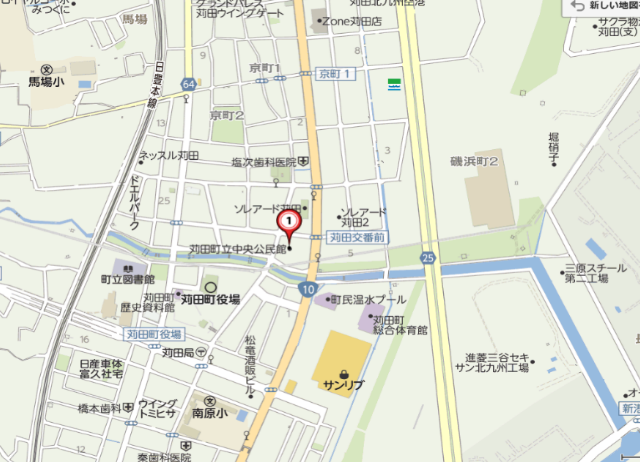 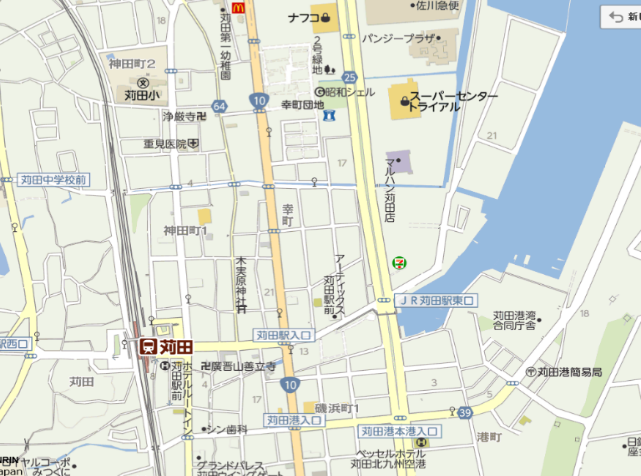 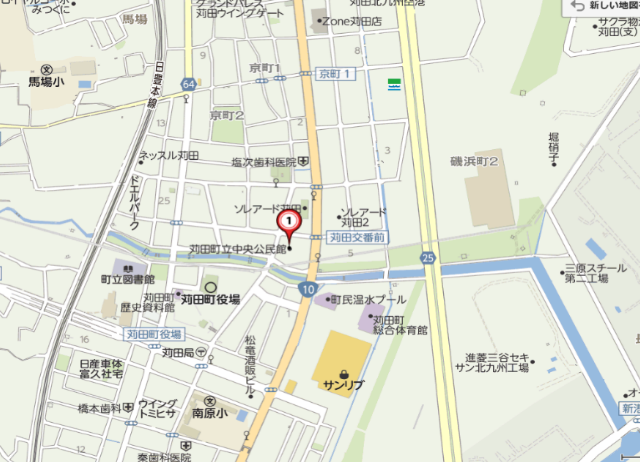 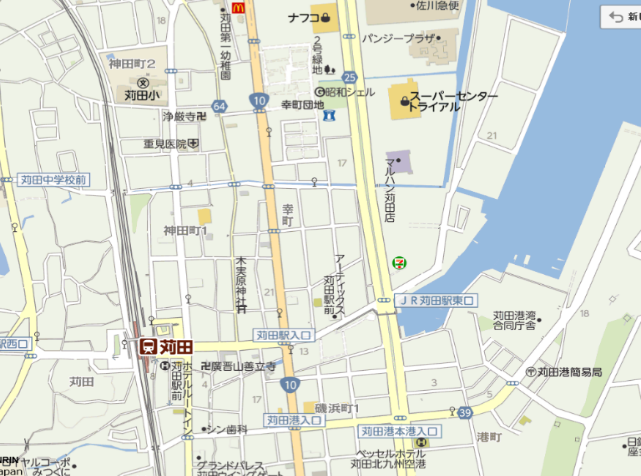 